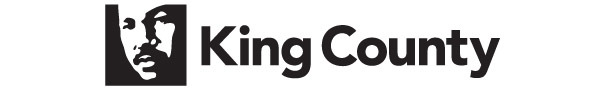 Fact sheet: SoDo Assessment Center/Recovery Center (AC/RC) Location: 1045 6th Avenue South, Seattle WA Type of Facility: Assessment and recovery servicesCapacity: Up to 250Population Served: People who cannot isolate, quarantine or recover in their own home, or do not have a home. Purpose of Assessment and Recovery FacilitiesAssessment Center/Recovery Center (AC/RC) refers to a congregate care facility that will provide Public Health-supervised care to symptomatic or COVID-positive adults who are not able to follow public health guidance for isolation, quarantine or recovery in their own home, or do not have a home. It could also provide flex space for hospitals to discharge non-emergency COVID cases, freeing up space in the hospital for more acute patients. Public Health has been very clear that the long-standing practice of isolation and quarantine helps keep the community safe by containing illness.  Quarantine is for people who are not currently showing symptoms but are at increased risk for having been exposed to an infectious disease.Isolation is used for people who are currently ill and able to spread the disease and who need to stay away from others in order to avoid infecting them. Who will occupy this facility and for how longExamples of people who may occupy the facility:People who can't self-isolate or quarantine at home; for example, a shared dorm room or a person who cannot safely isolate from a fragile family member in the home (senior, immune-compromised child)First responders and health care workersPeople experiencing homelessnessLength of time for recovery varies. The onsite health care professional must approve discharge from the facility. Length of time this facility will be in use depends upon the severity of the COVID-19 outbreak and the needs in our community.Staffing of the facility and level of care providedPublic Health clinical staff assess and approve all placements into isolation, quarantine and recovery sites. County facilities created for COVID-19 emergency housing response will have 24/7 onsite security and site management, and meals and snacks and other essential needs will be provided. For AC/RCs, Public Health-supervised care will support symptomatic and COVID-positive individuals in recovery. This will include basic nursing, monitoring of vital signs, etc. King County does not anticipate any procedures occurring at the AC/RC beyond basic care necessary to promote recovery. Anyone needing acute care or medically necessary procedures will be transported to a licensed medical facility. Transportation to and from the facilityTransportation will be provided by the most appropriate method, including ambulances or other contracted transportation providers. What to do if you have questionsPlease fill out our contact form at https://blue.kingcounty.gov/about/contact/, or contact Calli Knight at cknight@kingcounty.govHow to stay safe during this time of emergencyThe best way to keep you, your loved ones, and our community safe is by practicing social distancing measures including, but not limited to, frequently washing hands and disinfecting surfaces, staying home if you are sick or not feeling well, and avoiding large gatherings. It will take all of us to slow the spread of COVID-19.If you have symptoms of COVID-19 or questions, you can call: King County Novel Coronavirus Call Center, 206-477-3977.This helpline is open from 8 a.m. – 7 p.m. every day. WA State Novel Coronavirus Call Center, 1-800-525-0127 and press #. This helpline is open from 6 a.m. – 10 p.m. every day. The operators are able to connect with a third-party interpreter. You will need to be able to tell them in English what language you need. 